Мы подготовили для Вас дополнительную информацию по косилкам Ferri:Смещаемые косилки FERRI серии ZMTE FarmingСмещаемые косилки FERRI серии ZMTE FarmingСмещаемые косилки FERRI серии ZMTE FarmingСмещаемые косилки FERRI серии ZMTE FarmingСмещаемые косилки FERRI серии ZMTE FarmingСмещаемые косилки FERRI серии ZMTE FarmingСмещаемые косилки FERRI серии ZMTE Farming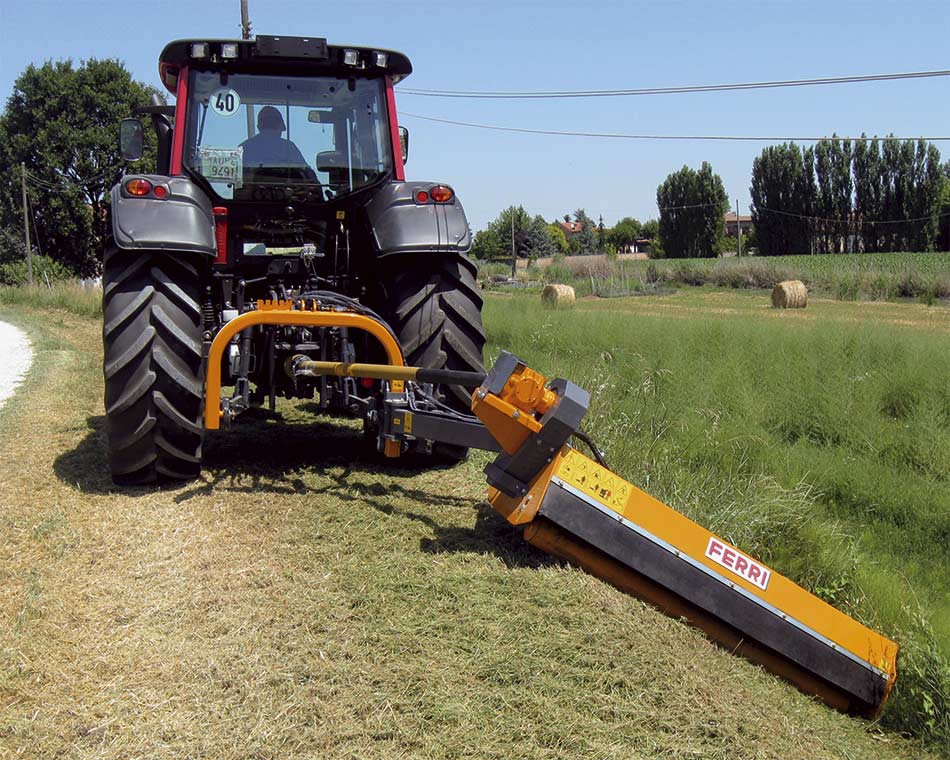 Уважаемый клиент! Благодарим Вас за интерес, проявленный к нашему оборудованию и представляем Вашему вниманию Итальянскую косилку FERRI.  Оборудование FERRI известно во всем мире благодаря своему качеству, надежности и большому числу опций. Применение высоких стандартов качества, стальных компонентов HARDOX гарантирует отличную производительность даже в самых тяжелых условиях.Уважаемый клиент! Благодарим Вас за интерес, проявленный к нашему оборудованию и представляем Вашему вниманию Итальянскую косилку FERRI.  Оборудование FERRI известно во всем мире благодаря своему качеству, надежности и большому числу опций. Применение высоких стандартов качества, стальных компонентов HARDOX гарантирует отличную производительность даже в самых тяжелых условиях.Уважаемый клиент! Благодарим Вас за интерес, проявленный к нашему оборудованию и представляем Вашему вниманию Итальянскую косилку FERRI.  Оборудование FERRI известно во всем мире благодаря своему качеству, надежности и большому числу опций. Применение высоких стандартов качества, стальных компонентов HARDOX гарантирует отличную производительность даже в самых тяжелых условиях.Уважаемый клиент! Благодарим Вас за интерес, проявленный к нашему оборудованию и представляем Вашему вниманию Итальянскую косилку FERRI.  Оборудование FERRI известно во всем мире благодаря своему качеству, надежности и большому числу опций. Применение высоких стандартов качества, стальных компонентов HARDOX гарантирует отличную производительность даже в самых тяжелых условиях.Полноценная сервисная поддержка на базе собственного представительства компании в России, позволяет сделатьработу оборудования FERRI бесперебойной, высокопроизводительной и минимизировать сроки поставки и обслуживания!работу оборудования FERRI бесперебойной, высокопроизводительной и минимизировать сроки поставки и обслуживания!работу оборудования FERRI бесперебойной, высокопроизводительной и минимизировать сроки поставки и обслуживания!работу оборудования FERRI бесперебойной, высокопроизводительной и минимизировать сроки поставки и обслуживания!Преимущества смещаемых косилок Ferri:- Системы защиты от смещения в транспортном положении без цепей и  кронштейнов;- Гидравлическая система защиты при столкновении с препятствиями;- Уникальные запатентованные технологии расположения редуктора и трехточечной навески- Внутренняя износостойкая рама- Регулируемый по высоте задний ролик (регулировка высотры кошения) увеличенного диаметра- Большой выбор моделей для удобства работ в любых условияхРасширенную информацию о заводе и продукции можно найти на сайте www.ferrirus.ru Преимущества смещаемых косилок Ferri:- Системы защиты от смещения в транспортном положении без цепей и  кронштейнов;- Гидравлическая система защиты при столкновении с препятствиями;- Уникальные запатентованные технологии расположения редуктора и трехточечной навески- Внутренняя износостойкая рама- Регулируемый по высоте задний ролик (регулировка высотры кошения) увеличенного диаметра- Большой выбор моделей для удобства работ в любых условияхРасширенную информацию о заводе и продукции можно найти на сайте www.ferrirus.ru Преимущества смещаемых косилок Ferri:- Системы защиты от смещения в транспортном положении без цепей и  кронштейнов;- Гидравлическая система защиты при столкновении с препятствиями;- Уникальные запатентованные технологии расположения редуктора и трехточечной навески- Внутренняя износостойкая рама- Регулируемый по высоте задний ролик (регулировка высотры кошения) увеличенного диаметра- Большой выбор моделей для удобства работ в любых условияхРасширенную информацию о заводе и продукции можно найти на сайте www.ferrirus.ru Преимущества смещаемых косилок Ferri:- Системы защиты от смещения в транспортном положении без цепей и  кронштейнов;- Гидравлическая система защиты при столкновении с препятствиями;- Уникальные запатентованные технологии расположения редуктора и трехточечной навески- Внутренняя износостойкая рама- Регулируемый по высоте задний ролик (регулировка высотры кошения) увеличенного диаметра- Большой выбор моделей для удобства работ в любых условияхРасширенную информацию о заводе и продукции можно найти на сайте www.ferrirus.ru Стоимость косилки: уточняйтеСтоимость косилки: уточняйтеСтоимость косилки: уточняйтеСтоимость косилки: уточняйтеСтоимость косилки: уточняйтеСтоимость косилки: уточняйтеСтоимость косилки: уточняйтеСрок поставки: из наличияСрок поставки: из наличияСрок поставки: из наличияСрок поставки: из наличияСрок поставки: из наличияСрок поставки: из наличияСрок поставки: из наличияБазис поставки: г. Ярославль Базис поставки: г. Ярославль Базис поставки: г. Ярославль Базис поставки: г. Ярославль Базис поставки: г. Ярославль Базис поставки: г. Ярославль Базис поставки: г. Ярославль Гарантия: 12 месяцевГарантия: 12 месяцевГарантия: 12 месяцевГарантия: 12 месяцевГарантия: 12 месяцевГарантия: 12 месяцевГарантия: 12 месяцев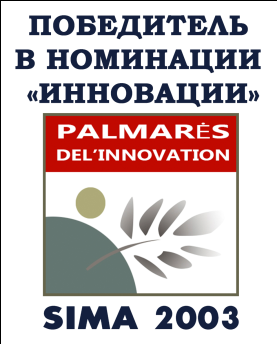 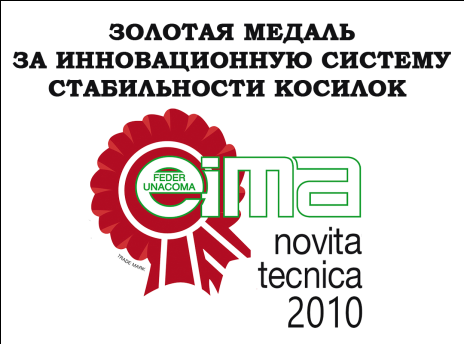 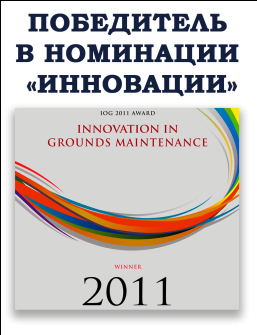 Шестирядный роторПлавающая рама для повторения  контураповерхностиСоединения на самосмазывающихсявтулкахПодшипники ротора расположены внутри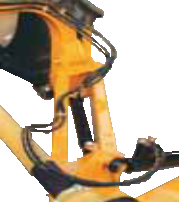 Смещающий гидравлический цилиндр, расположенный между параллельными рычагами, для лучшей защиты вовремя работыРабочие позицииКомплектация:Рабочие позиции- Гидравлический блокировочный клапан с ручной активацией для предотвращения  отрыкрытия косилки при транспортировкеРабочие позиции- Механическая блокировка режущего блокаРабочие позиции- Шестирядный роторРабочие позиции- Шарнирная рама (позволяет повторять поверхность земли,и защищает от поломок рычаги косилки)Рабочие позиции- Обгонная муфта редуктораРабочие позиции- Гидроцилиндр смещения расположен внутри рычагов, и защищен от поломок- Гидроцилиндр смещения расположен внутри рычагов, и защищен от поломок- Самосмазывающиесяподшипники рычагов смещения и подъема- Закаленные пальцы кронштейнов- Гидроцилиндр для регулировки угла наклона головки- Гидроцилиндр для регулировки угла наклона головки- Передняя металлическая защита- Задний регулируемый ролик Ø 140 мм- Усиленный ВОМ с адаптером к трактору,  Комплект ЗИП (подшип- никовый узел опорного ролика и ротора)Дополнительное оборудование:- Комплект гидрораспределения  плавающего режима (опция)- Регулируемые салазки  (в комплекте)- Блок гидравлической защиты при столкновениях  (в комплекте)- Двойной вал отбора мощности (комплектуется только на заводе) (опция)- Усиленный ВОМ с адаптером к трактору,  Комплект ЗИП (подшип- никовый узел опорного ролика и ротора)Дополнительное оборудование:- Комплект гидрораспределения  плавающего режима (опция)- Регулируемые салазки  (в комплекте)- Блок гидравлической защиты при столкновениях  (в комплекте)- Двойной вал отбора мощности (комплектуется только на заводе) (опция)Гарантийный период 12 месяцевДополнительное оборудование:- Комплект гидрораспределения  плавающего режима (опция)- Регулируемые салазки  (в комплекте)- Блок гидравлической защиты при столкновениях  (в комплекте)- Двойной вал отбора мощности (комплектуется только на заводе) (опция)Редуктор расположен снаружи от трансмиссии (способствует большему выносу, и меньшему углу излома ВОМ)Редуктор расположен снаружи от трансмиссии (способствует большему выносу, и меньшему углу излома ВОМ)Рекомендуется наличие трехточечной навески с плавающим режимом и  двух свободных гидролиний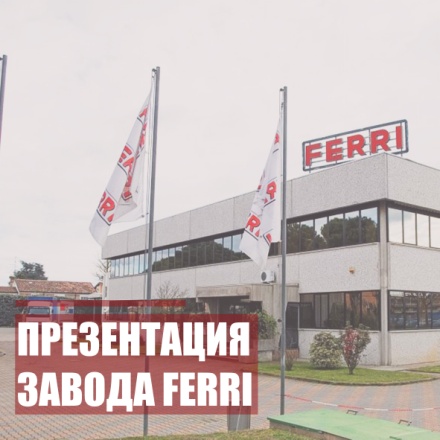 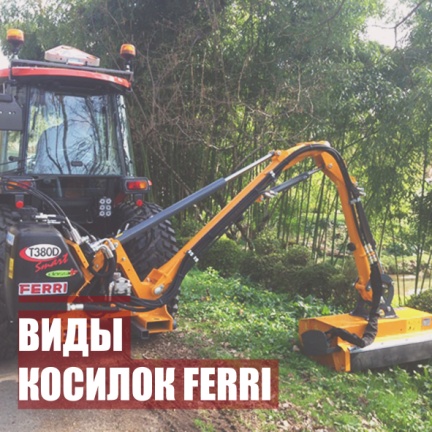 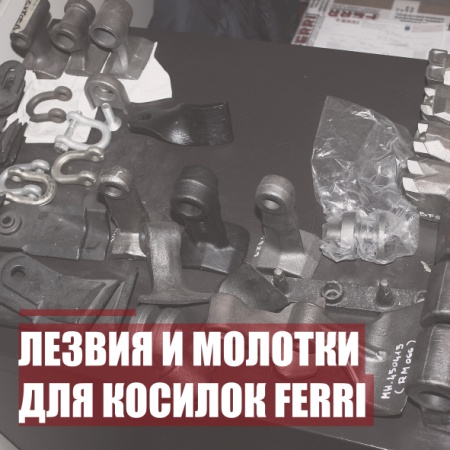 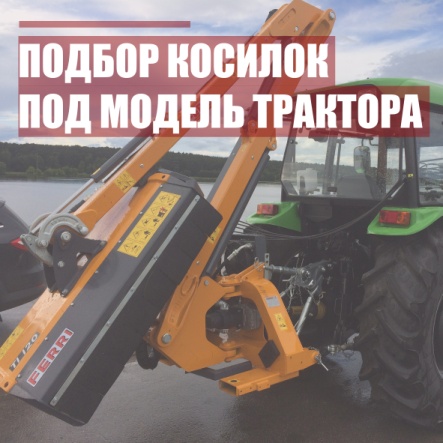 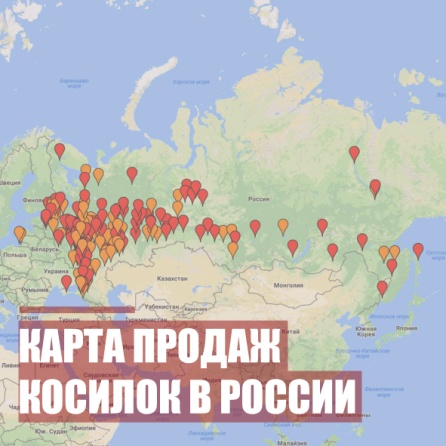 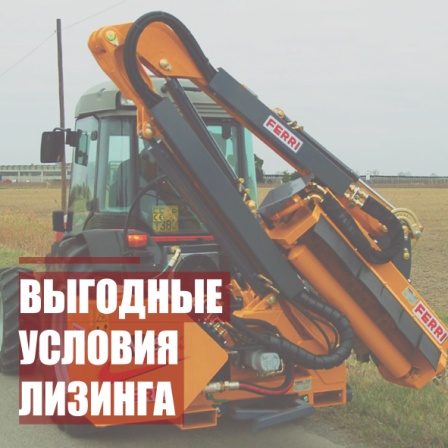 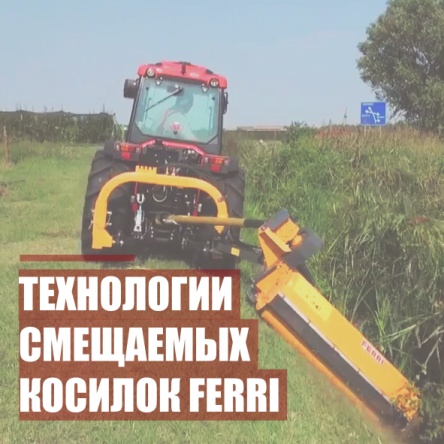 